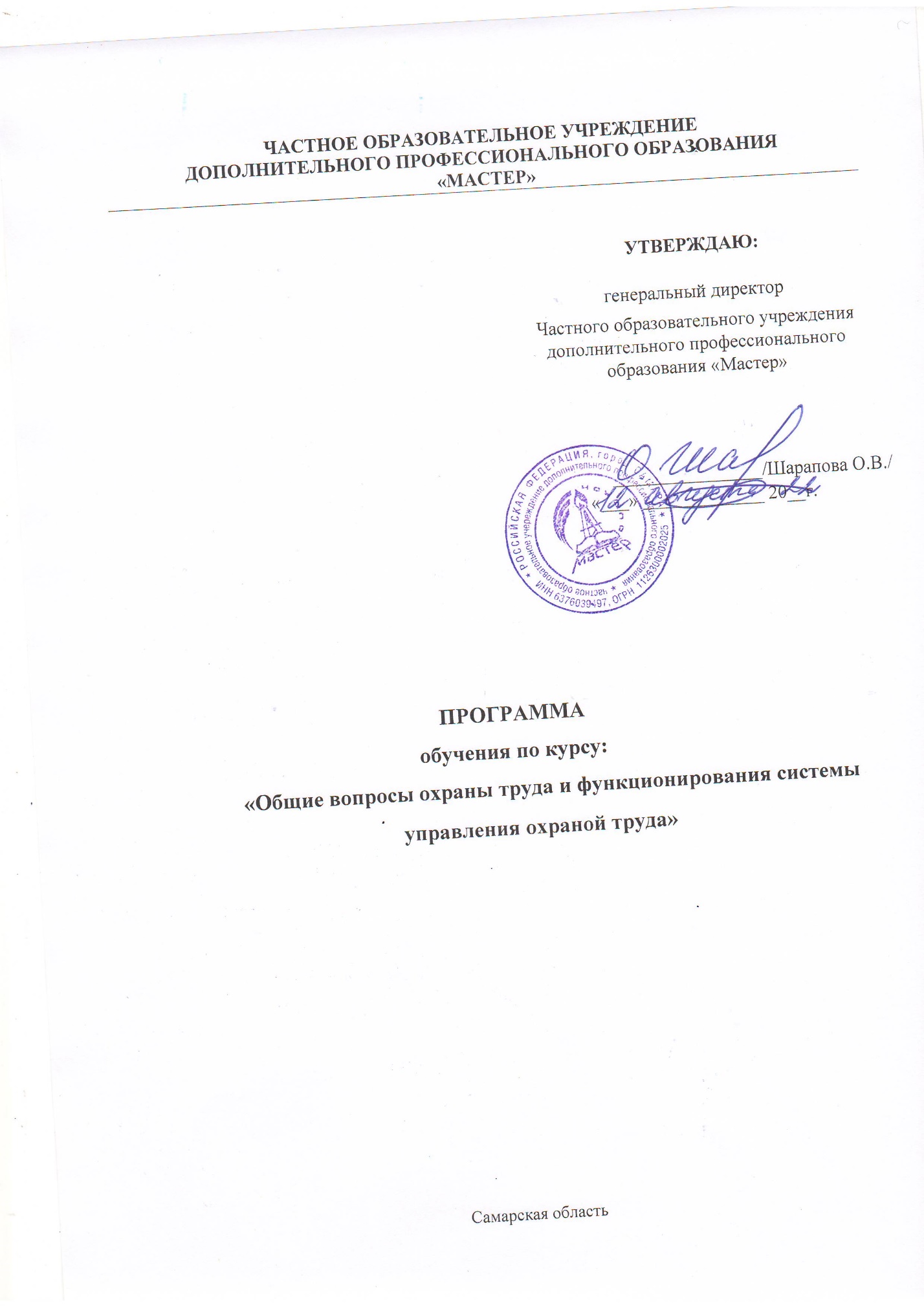 Учебный план программыобучения по общим вопросам охраны труда и функционирования системы управления охраной труда Nп/п Наименование тем Кол-во часовФорма контроля1 Основы охраны труда в Российской Федерации 2 2 Стратегия безопасности труда и охраны здоровья 13 Система управления охраной труда в организации 4 4 Расследование и предупреждение несчастных случаев и профессиональных заболеваний 4 5 Организация оказания первой помощи 4 6Итоговый контроль 1зачетИтого16 